НАРУЧИЛАЦКЛИНИЧКИ  ЦЕНТАР ВОЈВОДИНЕул. Хајдук Вељкова бр. 1, Нови Сад(www.kcv.rs)ОБАВЕШТЕЊЕ О ЗАКЉУЧЕНОМ УГОВОРУ У  ПОСТУПКУ ЈАВНЕ НАБАВКЕ БРОЈ 48-16-OС, Уговор бр.1  партија 4Врста наручиоца: ЗДРАВСТВОВрста предмета: Опис предмета набавке, назив и ознака из општег речника набавке: Набавка уградног остеосинтетског материјала за потребе Клинике за ортопедску хирургију и трауматологију Клиничког центра Војводине - Закључавајуће плочице за остеосинтезу33183100 – ортопедски имплатантиУговорена вредност: без ПДВ-а 511.620,00 динара, односно 562.782,00  динара са ПДВ-омКритеријум за доделу уговора: економски најповољнија понудаБрој примљених понуда: 1Понуђена цена: Највиша:  511.620,00 динараНајнижа:  511.620,00 динараПонуђена цена код прихваљивих понуда:Највиша:   511.620,00 динара Најнижа:   511.620,00 динараДатум доношења одлуке о додели уговора: 23.03.2016.Датум закључења уговора: 18.04.2016.Основни подаци о добављачу:„Zorex Pharma“ д.о.о., ул. Београдски пут бр. 9 ШабацПериод важења уговора: до дана у којем добављач у целости испоручи наручиоцу добра која су предмет овог уговора у максималној вредности до износа из члана 2. овог уговора, односно до потписивања новог уговора о јавној набавци за предметна добра.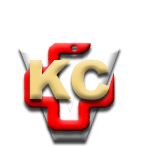 КЛИНИЧКИ ЦЕНТАР ВОЈВОДИНЕ21000 Нови Сад, Хајдук Вељка 1, Србија,телефон: + 381 21 487 22 05; 487 22 17; фаx : + 381 21 487 22 04; 487 22 16www.kcv.rs, e-mail: uprava@kcv.rs, ПИБ:101696893